Муниципальное бюджетное общеобразовательное учреждениеЕгорлыкская средняя общеобразовательная школа №11ПОЛОЖЕНИЕ 
об официальном сайте 
муниципального бюджетного общеобразовательного учрежденияЕгорлыкской средней общеобразовательной школы № 11Общие положения Настоящее положение разработано в соответствии с Федеральным законом от 27 июля 2006 г. № 149 «Об информации, информационных технологиях и о защите информации» и Федеральным законом «Об образовании в Российской Федерации» от 29.12.12 № 273-ФЗ.Сайт муниципального бюджетного общеобразовательного учреждения  Егорлыкская средняя образовательная школа №11 (далее – Сайт) – информационный  web-ресурс, имеющий четко определенную законченную смысловую нагрузку.Согласно пункту 4 статьи 28 образовательное учреждение обеспечивает открытость и доступность информации об образовательном учреждении и копий основных документов.Сайт обеспечивает официальное представление информации о Школе в сети Интернет с целью расширения рынка образовательных услуг Школы, оперативного ознакомления педагогических работников, обучающихся, родителей и других заинтересованных лиц с образовательной деятельностью Школы.Официальный сайт предназначен для опубликования общезначимой образовательной информации официального и, при необходимости, неофициального характера, касающейся системы образования ОУ. Сайт может включать в себя ссылки на официальные сайты муниципальных органов управления, организаций-партнеров, web-сайты других образовательных учреждений, образовательных проектов и программ, личные web-сайты работников ОУ и учащихся.Работа по созданию и сопровождению официального сайта регламентируется действующим законодательством, уставом образовательного учреждения, настоящим Положением. Настоящее Положение может быть изменено и дополнено.Ответственность за содержание и достоверность размещаемой на сайте информации несут руководитель МБОУ ЕСОШ №11  и администратор сайта, назначенный приказом по ОУ.Информационные ресурсы сайта формируются как отражение различных аспектов деятельности образовательного учреждения. Сайт содержит материалы, не противоречащие законодательству Российской Федерации, Ростовской области. На страницах официального сайта ОУ запрещена для размещения любая коммерческая реклама сторонних организаций. Информация, представленная на сайте, является открытой и общедоступной, если иное не определено специальными документами.Права на все информационные материалы, размещенные на сайте, принадлежат образовательному учреждению, кроме случаев, оговоренных в Соглашениях с авторами работ.Руководитель ОУ несет ответственность за бесперебойную работу сайта в сети Интернет.Цели и задачи сайтаСайт образовательного учреждения создается с целью оперативного и объективного информирования общественности о деятельности образовательного учреждения.Создание и функционирование сайта образовательного учреждения направлены на решение следующих задач:формирование целостного позитивного имиджа образовательного учреждения;совершенствование информированности граждан о качестве образовательных услуг в учреждении;создание условий для взаимодействия участников образовательного процесса, социальных партнеров образовательного учреждения;осуществление обмена педагогическим опытом;стимулирование творческой активности педагогов и обучающихся. Структура официального сайта 2.1. Структура официального сайта МБОУ ЕСОШ №11 состоит из разделов и подразделов в соответствии с Требованиями к официальным сайтам общеобразовательных учреждений: ★ Главная
➤ ГИА
    ⇛ ЕГЭ
    ⇛ ОГЭ
➤ Результаты школьного этапа на Всероссийская олимпиада школьников
➤ Контакты
➤ Противодействие коррупции
➤ Родителям
➤ Школьная газета
➤ Сведения об образовательной организации
    ⇛ Основные сведения
    ⇛ Структура и органы управления образовательной организацией
    ⇛ Документы
    ⇛ Образование
        ⇒ Образовательная программа
        ⇒ Реализуемые образовательные программы
        ⇒ Рабочие программы
        ⇒ Учебный план
        ⇒ Календарный учебный график
        ⇒ Реализуемые профили обучения
        ⇒ Трудоустройство выпускников
        ⇒ Методическое обеспечение
    ⇛ Образовательные стандарты
    ⇛ Руководство. Педагогический (научно-педагогический) состав
    ⇛ Материально-техническое обеспечение и оснащенность образовательного процесса
    ⇛ Стипендии и иные виды материальной поддержки
    ⇛ Платные образовательные услуги
    ⇛ Финансово-хозяйственная деятельность
    ⇛ Вакантные места для приема (перевода)
➤ Воспитательная работаТребования к информационному наполнению официального сайта образовательного учреждения и порядок обновления материалов Заместители директора, классные руководители, руководители методических объединений,  педагоги дополнительного образования и др. обеспечивают своевременное обновление информации для размещения на официальном сайте. Предоставляемый материал должен содержать дату публикации и изменения информации. Технологическую поддержку функционирования официального сайта осуществляет администратор сайта, назначенный приказом руководителя образовательного учреждения.Информация, размещаемая на официальном сайте образовательного учреждения, не должна:- нарушать авторское право; 
- содержать ненормативную лексику; 
- нарушать честь, достоинство и деловую репутацию физических и юридических лиц; 
- нарушать нормы действующего законодательства и нормы морали; 
- содержать государственную и коммерческую тайну. Порядок размещения информационных ресурсов: 
3.4.1 Информационные ресурсы о деятельности образовательного учреждения могут размещаться в различных информационных разделах официального сайта. 
3.4.2 Закрепление информационных разделов (подразделов) официального сайта образовательного учреждения за сотрудниками школы и сроки обновления информации по указанным разделам (подразделам) сайта регулируются приказом руководителя учреждения. Ответственность за достоверность информации и своевременность размещения ее на официальном сайте Ответственность за достоверность и своевременность предоставляемой информации к публикации на официальном сайте регулируется ежегодно приказом по образовательному учреждению в начале учебного года. Ответственность за своевременность размещения на официальном сайте образовательного учреждения поступившей информации, предоставленной в соответствии с настоящим Положением, возлагается на администратора сайта.Информация на официальном сайте ОУ должна обновляться (создание новых информационных документов - текстов на страницах сайта, возможно создание новых страниц сайта, внесение дополнений или изменений в документы- тексты на существующие страницы, удаление документов- текстов) не реже двух раз в месяц. Порядок утверждения и внесения изменений в Положение Настоящее Положение утверждается приказом руководителя МБОУ ЕСОШ №11.Изменения и дополнения в настоящее положение вносятся приказом руководителя МБОУ ЕСОШ №11.«Согласовано»Советом МБОУ ЕСОШ № 11                                                протокол № 2        от  «10» февраля  2015 г.                                                          «Принято»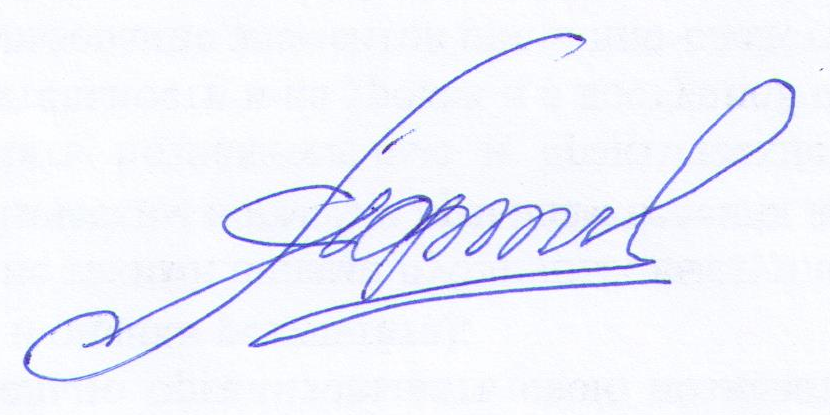 педагогическим советом МБОУ ЕСОШ № 11                                                протокол №  4       от  « 13 » февраля  2015 г.                                                          «Утверждаю»__________ Н.Ю. Афанасьев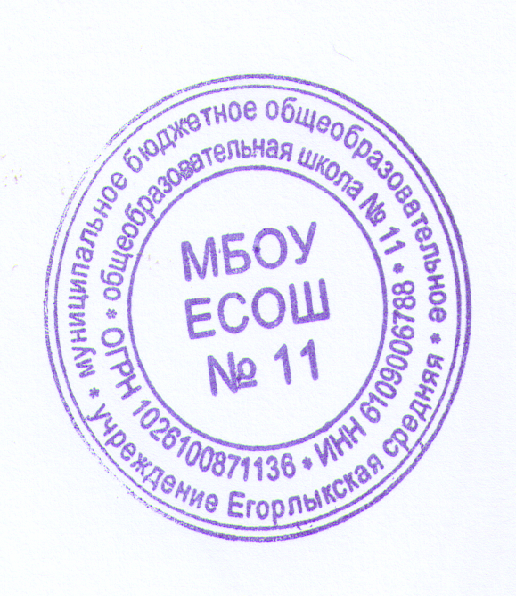 приказ №  __39__« 20 » марта  2015 г.